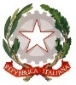 Istituto Comprensivo Statale “Sandro Onofri”Via Cutigliano, 82 – 00146 Romawww.icsonofri.edu.itAl Dirigente ScolasticoIC Sandro OnofriRomaAutorizzazione uscita autonoma al termine dello svolgimento delle prove d’Esame di StatoIl/La sottoscritto/a_________________________________ genitore dell’alunno/a _________________________ classe 3^___sez. ___ della scuola secondaria di 1° grado dell’I. C. S. Sandro Onofri di Roma, esercente la patria potestà sul/la minore, prende atto dell’informativa relativa ai tempi delle prove scritte d’esame (Circolare n 44) e AUTORIZZA sotto la propria personale responsabilità il/la proprio/a figlio/a ad uscire al termine dello svolgimento delle prove d’esame scritte e della prova orale una volta terminato il colloquio, sollevando la scuola da ogni responsabilità successiva all'uscita dello/a stesso/a dall'edificio, trascorso il tempo minimo indicato. Roma,Firma: